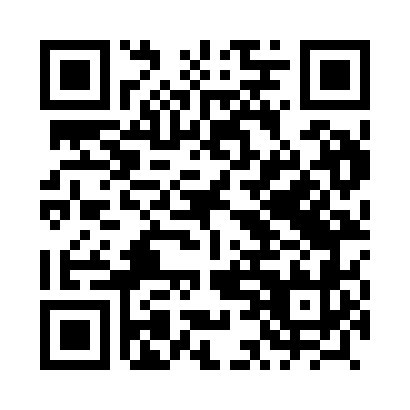 Prayer times for Koszuty, PolandMon 1 Apr 2024 - Tue 30 Apr 2024High Latitude Method: Angle Based RulePrayer Calculation Method: Muslim World LeagueAsar Calculation Method: HanafiPrayer times provided by https://www.salahtimes.comDateDayFajrSunriseDhuhrAsrMaghribIsha1Mon4:246:2512:555:227:269:202Tue4:216:2312:555:237:289:223Wed4:186:2012:545:247:299:244Thu4:156:1812:545:257:319:265Fri4:126:1612:545:277:339:296Sat4:096:1312:545:287:359:317Sun4:066:1112:535:297:369:348Mon4:036:0912:535:307:389:369Tue4:006:0712:535:327:409:3810Wed3:576:0412:525:337:419:4111Thu3:546:0212:525:347:439:4312Fri3:516:0012:525:357:459:4613Sat3:475:5812:525:367:479:4914Sun3:445:5512:515:387:489:5115Mon3:415:5312:515:397:509:5416Tue3:385:5112:515:407:529:5617Wed3:345:4912:515:417:539:5918Thu3:315:4712:505:427:5510:0219Fri3:285:4512:505:437:5710:0520Sat3:245:4212:505:447:5910:0721Sun3:215:4012:505:468:0010:1022Mon3:185:3812:505:478:0210:1323Tue3:145:3612:495:488:0410:1624Wed3:115:3412:495:498:0610:1925Thu3:075:3212:495:508:0710:2226Fri3:035:3012:495:518:0910:2527Sat3:005:2812:495:528:1110:2828Sun2:565:2612:495:538:1210:3129Mon2:525:2412:495:548:1410:3530Tue2:495:2212:485:558:1610:38